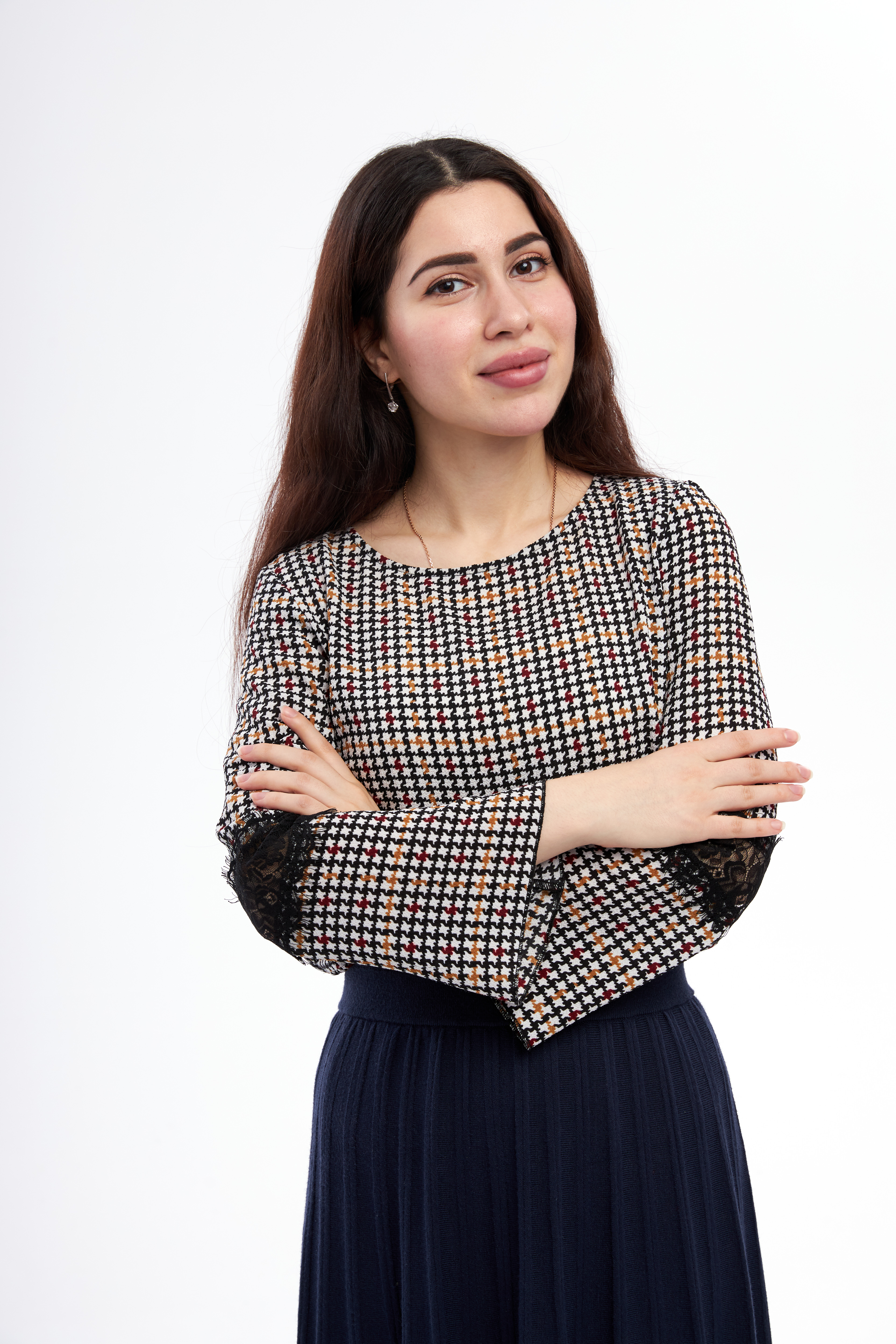 Измаилян Татевик Суриковна 18 февраля 1993 г.Место жительства: МоскваТел.: +7 (909) 924-10-17E-mail: tatevik1802@mail.ruОпыт работыОпыт работыФевраль 2020 – наст. времяОтдел планирования и контроля цифровой трансформации Центра цифровой трансформации НИУ ВШЭМенеджер проектаИюнь 2019 – февраль 2020Кафедра менеджмента инноваций НИУ ВШЭМенеджер учебного офиса Организация учебного процесса;Работа в корпоративных информационных системах (АСАВ, LMS, СДОУ, СУРП, РУЗ), обеспечивающих учебный процесс;Оперативный контроль за ходом образовательного процесса.Октябрь 2018 – Май 2019Департамент предпринимательства и инновационного развития города Москвы, Управление развития программ и проектов профориентации Главный специалистУчаствовала в организации стенда Правительства Москвы в целях оказания профориентационной поддержки учащихся образовательных учреждений города Москвы в рамках финала II Национального межвузовского чемпионата «Молодые профессионалы»; Участвовала в организации стенда Правительства Москвы в целях развития проектов Правительства Москвы в сфере профориентации молодежи в рамках Международной выставки "Образование и карьера"; Участвовала в реализации проекта «Бизнес-уикенды» с целью обучения предпринимательским навыкам студентов московских вузов и дальнейшего содействия в открытии своего бизнеса. Подготовила конкурсную документацию по организации и проведению VI Московского международного инженерного форума.Сентябрь 2017 – Октябрь 2018Департамента науки, промышленной политики и предпринимательства города Москвы, Управление развития кадрового потенциала отраслей промышленностиВедущий специалист Подготовила соглашение "О предоставлении Союзу «Агентство развития профессиональных сообществ и рабочих кадров «Молодые профессионалы (Ворлдскиллс Россия)» целевых бюджетных средств в форме гранта" с целью организации и проведения финала Национального межвузовского чемпионата «Молодые профессионалы» (Worldskills Russia) в 2018 году в Москве;Подготовила постановление Правительства Москвы от 25.01.2018 № 22-ПП "Об осуществлении выплат победителям и призерам Финала Национального межвузовского чемпионата «Молодые профессионалы» (Worldskills Russia) в целях поощрения московских студентов, проявивших выдающиеся способности в рамках Национального межвузовского чемпионата по стандартам Ворлдскиллс;Участвовала в реализации проекта ДКЭ (добровольный квалификационный экзамен) с целью оценки повышения эффективности подготовки кадров путем привлечения к участию в проекте московских вузов и ведущих компаний В целях реализации Московского трехстороннего соглашения на 2016-2018 гг. между Правительством Москвы, московскими объединениями профсоюзов и московскими объединениями работодателей подготовила конкурсную документацию по проведению открытого конкурса "Московские мастера" по инженерным и промышленным профессиям. Март 2017 – Август 2017Департамента науки, промышленной политики и предпринимательства города Москвы, Управление промышленной политикиВедущий специалист сектора сводной аналитики Подготовила сводную информацию по причинам и мерам, принимаемым отраслевыми организациями с целью сокращения производственного травматизма в соответствии с запросом Департамента труда и социальной защиты населения города Москвы;Подготовила отчетную документацию о реализации Департаментом науки, промышленной политики и предпринимательства города Москвы государственной политики в области охраны труда во исполнение протокола Межведомственной комиссии по охране труда при Правительстве Москвы;  Провела работу по организации обучающего семинара с представителями организаций, допустивших более 2 несчастных случаев на производстве за предыдущий год с целью улучшения условий труда работников и снижения производственного травматизма в рамках оказания им консультативной помощи в части соблюдения законодательства о труде.Февраль – Март 2014Прохождение преддипломной практики в Министерстве экономического развития России;Департамент социального развития и инновацийФевраль - Апрель 2016Прохождение преддипломной практики в Департаменте внешнеэкономических и международных связей Правительства МосквыОбразованиеОбразование2014 - 2016МГИМО (У) МИД РоссииМеждународный бизнес, магистр менеджментаСредний балл выше 4,52010 - 2014МГИМО (У) МИД РоссииФакультет прикладной экономики и коммерции, бакалавр экономикиСредний балл выше 4,5Повышение квалификации, курсыПовышение квалификации, курсы20192017МенеджментПрограмма повышения квалификации «Предпринимательское мышление и поддержка предпринимательских проектов студентов»,Кафедра менеджмента инноваций НИУ ВШЭГосударственная гражданская службаПрограмма повышения квалификации МГУУ Правительства Москвы «Введение в должность государственного гражданского служащего города Москвы»Ключевые навыкиКлючевые навыкиПрограммыИностранные языкиMS PowerPoint, MS Excel, MS Outlook, система электронного документооборота МосЭдо, информационные системы НИУ ВШЭ 
Английский — upper-intermediate Испанский — basic